Parecer Nº 1 ao Projeto de Lei Nº 20/2024Parecer Nº 1 ao Projeto de Lei Nº 20/2024Processo nº 20/2024	Conforme determinam os artigos 35, 37 e 39 da Resolução 276 de 09 de novembro de 2010 – Regimento Interno da Câmara Municipal, a Comissão Permanente de Justiça e Redação conjuntamente com as Comissões Permanentes de Educação, Saúde, Cultura, Esporte e Assistência Social e de Finanças e Orçamento emitem o presente Relatório acerca do Projeto de Lei nº 20/2024, de autoria do Exmo. Sr. Prefeito Municipal, sob relatoria da Vereadora Luzia Cristina Cortes Nogueira.I. Exposição da Matéria	O Excelentíssimo Senhor Prefeito Dr. Paulo de Oliveira e Silva encaminha a esta Casa de Leis o Projeto de Lei nº 20/2024, que “DISPÕE SOBRE A ABERTURA DE CRÉDITO ADICIONAL ESPECIAL SUPLEMENTAR, POR EXCESSO DE ARRECADAÇÃO, DE DOTAÇÕES ORÇAMENTÁRIAS, NO VALOR DE R$ 1.207.797,20”.II. Do mérito e conclusões da relatora	O Projeto de Lei busca a autorização legislativa desta Casa de Leis para a abertura de crédito Adicional Especial Suplementar, por excesso de arrecadação  da Secretaria Municipal de Educação, a pedido da Secretária Ana Lúcia Bueno Peruchi, em virtude de recursos destinados para estabelecer as estimativas, os valores, as aplicações e os cronogramas de desembolso das complementações da União ao Fundo de Manutenção e Desenvolvimento da Educação Básica e de Valorização dos Profissionais da Educação para o exercício de 2024, na modalidade Valor Anual por Aluno, decorrente de complementação VAAR, conforme portaria MEC/MF nr. 06, de 28 de Dezembro de 2023..	Importante destacar que tal valor contemplado pelo Ministério da Educação é proveniente de atingimento de indicador VAAR (Valor Aluno Ano Resultado) que são aferidos através das seguintes  condicionalidades:As condicionalidades do VAAR são: • Escolha do gestor escolar conforme critérios técnicos e com participação da comunidade escolar; • Participação de pelo menos 80% em exames nacionais do sistema nacional de avaliação da educação básica (Desempenho do SAEB – em Língua Portuguesa e Matemática – 5º ao 9º anos do Ensino Fundamental e 3º do Ensino Médio , este oferecido pela Rede Estadual); • Redução das desigualdades conforme nível socioeconômico, raça/cor, desempenho e outras especificidades; • Repartição do ICMS Educação; • Ter referenciais curriculares alinhados à BNCC. Os indicadores VAAF, VAAT e VAAR reforçam o compromisso com a qualidade da educação referendado na BNCC e a transparência na gestão. 	O fundo Fundeb e seus indicadores VAAF, VAAT e VAAR são importantes para garantir a qualidade e equidade no acesso às escolas e promover a evolução da educação no país,  e sabidamente os valores repassados pelo Ministério não são suficientes para os gastos de pessoal das Prefeituras, e nesse caso, o valor será utilizado através da Ficha 01.43.3.1.90.11 – Vencimentos e Vantagens Fixas – Pessoal Civil.	Registro de condicionalidades do VAAR/Fundeb: 	Entes federados devem comprovar, no Simec, condicionalidades para recebimento de recursos do Valor Aluno Ano por Resultado – Fundeb. Condicionalidades :– As condicionalidades são requisitos de melhorias de gestão, ações que os municípios e estados precisam fazer para ter direito de receber recursos do VAAR. 	O Valor Aluno Ano Resultado, por sua vez, é um valor transferido pelo governo federal, junto ao Fundeb, para as redes que promoverem melhoria de gestão e alcançarem resultados de redução de desigualdades educacionais. Conforme a Lei do Fundeb: 	Condicionalidade I : trata do “provimento do cargo ou função de gestor escolar de acordo com critérios técnicos de mérito e desempenho ou a partir da escolha realizada com a participação da comunidade escolar dentre candidatos aprovados previamente em avaliação de mérito e desempenho”. Esse item deve ser comprovado pelos estados, municípios e pelo Distrito Federal. ( Mogi Mirim por Concurso de provas e títulos). 	Condicionalidade V : exige que estados, municípios e Distrito Federal tenham referenciais curriculares alinhados à Base Nacional Comum Curricular (BNCC), aprovados nos termos do respectivo sistema de ensino. (OBS: Condicionalidade IV deve ser comprovada apenas pelos estados) 	Portanto, a inserção de nossa cidade junto aos demais Municípios que receberam complementação de verbas por meio do FUNDEB- VAAR ( Valor Aluno Ano Resultado) é uma conquista representada pela evolução dos índices que verificam o atingimento de metas do Ministério da Educação, ainda mais quando verificamos ser a única cidade de nossa micro região que foi contemplada com os repasses dos valores.III. Substitutivos, Emendas ou subemendas ao ProjetoA Relatoria não apresenta nenhuma emenda ao Projeto de Lei em destaque.IV. Decisão da Relatora	Portanto, esta Relatoria considera que a presente propositura não apresenta vícios de constitucionalidade, está amparada pelos preceitos legais e corresponde aos anseios da sociedade, recebendo PARECER FAVORÁVEL.Sala das Comissões, em 14 de fevereiro de 2024.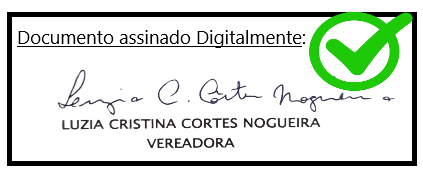 Vereadora Luzia Cristina Cortes NogueiraRelatora PARECER CONJUNTO DA COMISSÃO DE JUSTIÇA E REDAÇÃO; COMISSÃO DE  EDUCAÇÃO, SAÚDE, CULTURA, ESPORTE E ASSISTÊNCIA SOCIAL E COMISSÃO DE FINANÇAS E ORÇAMENTO, ao Projeto de Lei20/2024, de autoria do Senhor Prefeito Municipal Dr. Paulo de Oliveira e Silva, que “DISPÕE SOBRE A ABERTURA DE CRÉDITO ADICIONAL ESPECIAL SUPLEMENTAR, POR EXCESSO DE ARRECADAÇÃO, DE DOTAÇÕES ORÇAMENTÁRIAS, NO VALOR DE R$ 1.207.797,20”.Seguindo o Voto exarado pela Relatora e conforme determinam os artigos 35, 37e 39 da Resolução n.º 276 de 09 de novembro de 2.010, as Comissões Permanentes de Justiça e Redação; Educação, Saúde, Cultura, Esportes e Assistência Social  e de Finanças e Orçamento, formalizam o presente PARECER FAVORÁVEL.Sala das Comissões, em 22 de fevereiro de 2024.COMISSÃO DE JUSTIÇA E REDAÇÃOVEREADOR JOÃO VICTOR GASPARINIPresidenteVEREADOR ADEMIR SOUZA FLORETTI JUNIORVice-presidenteVEREADOR MARCIO EVANDRO RIBEIROMembro COMISSÃO DE EDUCAÇÃO, SAÚDE, CULTURA, ESPORTE E ASSISTÊNCIA SOCIAL.VEREADORA LUZIA CRISTINA CORTES NOGUEIRAPresidenteVEREADORA LÚCIA MARIA FERREIRA TENÓRIOVice-PresidenteVEREADORA JOELMA FRANCO DA CUNHAMembroCOMISSÃO DE FINANÇAS E ORÇAMENTOVEREADOR JOÃO VICTOR GASPARINI Presidente VEREADORA MARA CRISTINA CHOQUETTAVice-PresidenteVEREADORA LUZIA CRISTINA CORTES NOGUEIRAMembro/Relatora